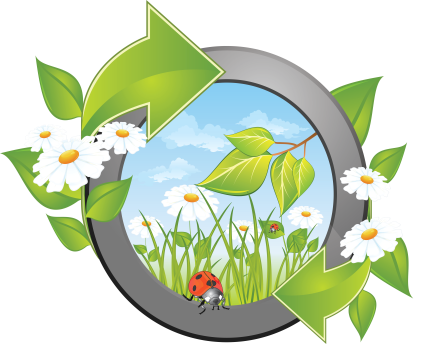     Команда	 «Юные экологи»    Девиз:         «Спасение Земли в наших руках»	 1 ученик:      "Давайте, дети, беречь нашу Землю!	 2 ученик:      В обиду её никому не дадим!	 3 ученик:      Украсим  наш Округ  садами, цветами.	         Все:       Такая  Югра  нужна нам самим!»Выбегает ученик и спрашивает: - А что вы здесь делаете?–  Мы ведём речь о нашей  Югре.–  Югра  – наш дом, а мы её дети!– В нашей школе проводится огромная работа, которая направлена на сохранение природы, духовного и физического здоровья человека.– Мы участвуем в экологических акциях, выставках, конкурсах, выпускаем газету, ведём научно – исследовательскую работу…Ученик: - Очень интересно послушать и поучиться.– Ну что ж, садитесь все удобно  и приготовьтесь слушать нас.Выходят девочки и строятся друг за другом, в руках ватман, на котором  схематические рисунки. На фоне слайдов: озеленение, деревья, цветы, кормушки, цветы в школе, выставки детских работ, рассказывает 1 ученик.Мы школьный двор озеленяем,Кусты, деревья охраняем,Для птиц кормушки строим мы,Сажаем всюду мы цветы.Следим за чистотой всегда,Была что б в школе красота!На фоне слайдов: научно – исследовательские проекты, фото, родники, птицы, грамоты рассказывает 2 ученик.		2.  Мы над проектами трудились,     В науку  все мы погрузились,     Мы изучали родники, деревья, травы и грибы.     На конкурсах мы выступали,     Не зря награды получали!На фоне слайдов фото лагеря «Солнечный городок» 3 ученик рассказывает3. А я представлю лагерь нашУ нас не просто лагерь – класс!А  мы экологи при нёмИ очень дружно мы живём.На фестивалях выступаемЭкскурсии все посещаемНа фоне слайдов фото с уроков, знаки береги природу, экологическая газета рассказывает 4 ученик.Мы на уроках узнаём,Как мир устроен, как живём.Как защищать всё то, что естьИ приумножить, и сберечь!Свои мы знаки сочиняем,И правила, мы соблюдаем!Ученик:	           - Вот я послушал сейчас вас,		   Всё вроде просто, но подчас,		   Мы ветки гнём, цветы срываем		   И мусор всюду мы бросаем.	 	   Как быть с такими то людьми,		   Быть может им совет дадим?